INFORMATION & FIRST AID LOCATED IN THE COMMUNITY BUILDINGThe Johnson County Fair this year will be held 5-10 July 2021.  The Fairground is located approximately four miles West of Warrensburg on the North side of US Hwy 50.  We have a wide variety of activities and events planned that will appeal to the whole family.  For more information, you can contact the Johnson County Fair Association Office at 386 NW 145 Road, Warrensburg, MO 64093, or can also be viewed on-line at the Johnson County Fair Association website:   www.johnsoncountyfairassociation.com. Volunteer with us at Johnson County Fair AssociationYour opportunity awaits!JOHNSON COUNTY FAIR ASSOCIATIONBOARD OF DIRECTORSPresident:  Ben DenneyVice President:  VacantTreasurer:  Sherri ParsonsSecretary:  Ken LandreneauSocial Media Director:Kotey BennettDirectors:Cindy CarsonLisa KnisleyKevin ManneringLance ParsonsTennie SewardChris SimonJohnson County Fair5 - 10 JULY 2021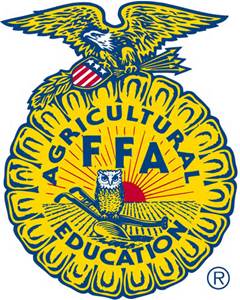 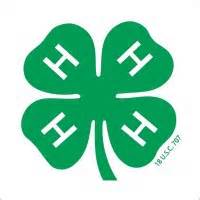 JOHNSON COUNTY FAIR ASSOCIATION386 NW 145 ROADWARRENSBURG, MO 64093(660)-747-1811Email:  jocofair@johnsoncountyfairassociation.comWebsite:  www.johnsoncountyfairassociation.comThe Johnson County Fairground is located 4 miles West of Warrensburg on the Northside of US HWY 50Schedule of EventsSaturday, June 268:00 am – Noon4-H Contest Event Day……Community Bldg.Demonstrations, Public Speaking, and Fashion RevueMonday, July 5All Day	FFA District Fair……….…….....JC FairgroundsTuesday, July 6All Day	FFA District Fair………………....JC FairgroundsWednesday, July 72:30 – 5:30 pmEnter Open Exhibits….…..…Community Bldg.Foods, Home Economics, Fine Arts, Farm Crops & Garden Produce, FFA Farm Mechanics3-5 pmOpen Art Show Check-in………..Dining Room6 pmOpen Art Show Judging………….Dining Room4 - 7 pm4-H Achievement Day…..…Community Bldg.7:30 pmAmped Up Pro Bull Riding………..Main ArenaThursday, July 87:30 amGoat Show Weigh In.…North Livestock Barn8:00 amLead Line Check In….…North Livestock BarnSheep Weigh In…………North Livestock Barn9:00 am	Goat Show…………..….…North Livestock BarnPee Wee Goat Show - after Juniors11:00 amLead Line Contest………North Livestock BarnSheep Show……….…....North Livestock BarnPee Wee Sheep Show - after JuniorsNoon – 7:00 pm4-H Exhibits Open….……....Community Bldg.3:00 pmBeef Show Weigh-In….North Livestock Barn4:30 pmBobby Calf Show……….North Livestock Barn5:00 pmBeef Show….................North Livestock BarnThursday, July 8 - continued7:30 pmAmped Up Pro Bull Riding…..…..Main ArenaFriday, July 97:00 amSwine Show Weigh-In……….N Livestock Barn8:45 amPee-Wee Swine Show……….N Livestock Barn9:00 amSwine Show……………….North Livestock BarnDairy Show Weigh-In…North Livestock Barn9:45 am	Ham/Bacon In place.……...Community Bldg.10:00 amDairy Show………….…...North Livestock BarnHam/Bacon Judging ………..Community Bldg.10:00 am – 7:00 pmExhibits Open……………....…Community Bldg.  11:00 – 11:30 amRabbit Show Check-In…….N Livestock Barn11:30 amRabbit Show……………North Livestock Barn11:00 am - NoonPoultry Show Check-In……N Livestock BarnAll Other Small Animal Check-In………………. ………………………….………North Livestock Barn1:00 pmPoultry Show…………....North Livestock BarnAll Other Small Animal Check-In………………... ………………………….………North Livestock Barn5:30 pm Live Animal Auction In Place………………….... ……………………………..….North Livestock Barn5:30 - 6:30 pmHam/Bacon Silent Auction...Community Bldg.6:30 pmLive Animal Auction……..…N Livestock Barn7:00 pmBBQ Cooks Meeting..…......………Parking Lot8 – 11 pmLive Entertainment – Ponch..…..Parking LotSaturday, July 108:30 am – 3:00 pmExhibits Open..…………………..…..Community Bldg.9:00 am		Baby Show………………….….….……Community Bldg. Rat Rod Car Show……...………..……..JC Fairgrounds10:00 am4-H Farm Time Fun…….…………….…JC FairgroundsSaturday, July 10 - continued11:45 amBBQ Awards………..………………....Community Bldg. 3:00 - 4:30 pmPick up Exhibits…………….…….…..Community Bldg.1:30 pmCat Show Check-In…………..……..Community Bldg.2:00 pm Cat Show ………...………………..…..Community Bldg.3:00 pmRat Rod Car Show Awards….  ….…JC Fairgrounds5:00 – 8:00 pm 	Live Entertainment - Ponch.……Community Bldg.Open Cruise–In .………….……….….…JC Fairgrounds5:30 – 7:30 pmFish Fry Dinner …………………….…Community Bldg.7:00 pmMud Run…………….………………….Mud Run Pit AreaSunday, July 111:00 pmDog Show Check-In…………………Community Bldg.2:00 pmDog Show…………….…………………Community Bldg.Saturday, July 177:30 amHorse Show Check-In…………....……….Main Arena8:00 amHorse Show……….………………....……….Main ArenaFair CommitteeBen Denney		Sherri Parsons	Ken Landreneau Chris SimonKotey Bennett Ann GibbDallas Dieckman – 4HTennie Seward – BBQLisa Knisley – Open ArtJane Colester – Open Home EconomicsChris Landreneau – Open FoodsJohnnie George – Open Crops & ProduceAnna Luellen – Open FloricultureLesi Smart – Baby Show